Kom til grillfest i KCH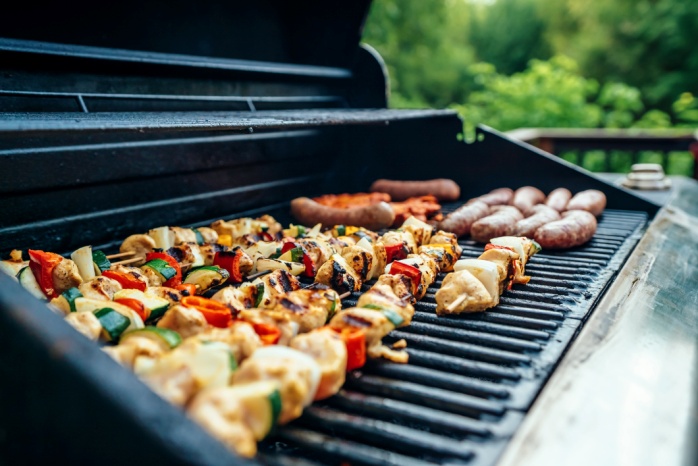 Kom til en hyggelig grillefest inden vi går på ferie  Dato: Den 25. juni 2022 kl. 18.30Øl, vin, vand købes i klubben til fornuftige priserMedbring:Din partner eller kom selvKød til eget forbrugTilbehør til en grill buffetGodt humørDer uddeles diplomer og pokaler fra lokalkonkurrencen.Skriv dig på tilmeldingsliste i klubhuset.Venlig hilsenBestyrelsenNavnAntalRet